ATIVIDADE DE INTRODUÇÃO AO TCC – COM0246Eu, professor (a) ____________________________________________________________, do Departamento de Comunicação Social/CCHLA, da Universidade Federal do Rio Grande do Norte, comprometo-me a prestar orientação a (o) aluno (a): 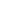 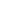 no desenvolvimento da atividade COM0246 – INTRODUÇÃO O TCC – 60h, no semestre letivo 202__.__. Natal (RN), ________ de _________________ de __________._______________________________________________Assinatura do Professor Orientador 